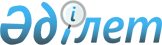 О внесении изменений и дополнения в решение районного маслихата от 23 декабря 2015 года № 37/270 "О районном бюджете на 2016-2018 годы"Решение Бейнеуского районного маслихата Мангистауской области от 9 декабря 2016 года № 8/60. Зарегистрировано Департаментом юстиции Мангистауской области 14 декабря 2016 года № 3212      Примечание РЦПИ.

      В тексте документа сохранена пунктуация и орфография оригинала.

      В соответствии с Бюджетным кодексом Республики Казахстан от 4 декабря 2008 года, Законом Республики Казахстан от 23 января 2001 года "О местном государственном управлении и самоуправлении в Республике Казахстан" и решением Мангистауского областного маслихата от 8 декабря 2016 года № 6/64 "О внесении изменений в решение областного маслихата от 10 декабря 2015 года № 29/428 "Об областном бюджете на 2016-2018 годы" (зарегистрировано в Реестре государственной регистрации нормативных правовых актов за № 3210), Бейнеуский районный маслихат РЕШИЛ:

      1. Внести в решение районного маслихата от 23 декабря 2015 года № 37/270 "О районном бюджете на 2016-2018 годы" (зарегистрировано в Реестре государственной регистрации нормативных правовых актов за № 2928, опубликовано в информационно - правовой системе "Әділет" от 11 января 2016 года) следующие изменения и дополнение: 

      пункт 1 изложить в следующей редакции:

      "1. Утвердить районный бюджет на 2016-2018 годы согласно приложениям 1, 2  и  3  соответственно, в том числе на 2016 год в следующих объемах:   

      1) доходы – 8527454,3 тысяч тенге, в том числе по:

      налоговым поступлениям   –  2635927,0 тысяч тенге;

      неналоговым поступлениям – 17163,5 тысяч тенге;

      поступлениям от продажи основного капитала – 20836,0 тысяч тенге;

      поступлениям трансфертов  –  5853527,8 тысяч тенге;

      2) затраты  –  8588145,8 тысяч тенге;

      3) чистое бюджетное кредитование – 68808,0 тысяч теңге, в том числе:

      бюджетные кредиты – 101808,0 тысяч тенге;

      погашение бюджетных кредитов – 33000,0 тысяч тенге; 

      4) сальдо по операциям с финансовыми активами – 0 теңге, в том числе:

      приобретение финансовых активов – 0 тенге;

      поступления от продажи финансовых активов государства– 0 тенге;

      5) дефицит  (профицит) бюджета – -129499,5 тысяч тенге;

      6) финансирование  дефицита (использование профицита) бюджета – 

      129499,5  тысяч тенге.";

      пункт 3 изложить в новой редакции:

      "3. Установить нормативы распределения доходов бюджета района на 2016 год в следующих объемах:

      1) индивидуальный подоходный налог с доходов, облагаемых у источника выплаты – 100 процентов;

      2) индивидуальный подоходный налог с доходов, не облагаемых у источника выплаты – 84 процентов;

      3) индивидуальный подоходный налог с доходов иностранных граждан, облагаемых у источника выплаты – 100 процентов;

      4) социальный налог – 100 процентов.";

      в пункте 5: 

      абзацы седьмой, одиннадцатый, двенадцатый, семнадцатый, двадцать второй, двадцать третий, тридцатый изложить в новой редакции:

      "на внедрение обусловленной денежной помощи по проекту Өрлеу – 6422,0 тысяч тенге;

      из областного бюджета на обеспечение одноразовым горячим питанием учеников 1 класса и прочих услуг и работ – 99383,0 тысяч тенге;

      из областного бюджета затраты Фонда всеобщего обязательного среднего образования – 64000,0 тысяч тенге;

      из областного бюджета оказание социальной помощи на приобретение топлива специалистам здравоохранения, образования, социального обеспечения, культуры, спорта и ветеринарии проживающим в сельской местности в соответствии с законодательством Республики Казахстан – 42180,0 тысяч тенге;

      из областного бюджета на разработку проектно-сметной документации на строительство детского сада на 140 мест в селе Бейнеу – 10925,0 тысяч тенге;

      из областного бюджета на разработку проектно-сметной документации на строительство детского сада на 140 мест в селе Боранкул – 10925,0 тысяч тенге;

      увеличение государственного образовательного заказа создание цифровой образовательной инфраструктуры – 4960,0 тысяч тенге;";

      дополнить абзацом тридцать первым следующего содержания: 

      "единовременная дополнительная плата по основной рабочей месте для служащих государственных учреждениях и предприятиях финансируемых из местного бюджета в связи с славным праздником 25 летним Независимости Республики Казахстан: на оплату по новой модели системы оплаты труда гражданских служащих и внештатных работниках государственных учреждений – 60943,0 тысяч тенге, на увеличение заработный платы государственных служащих – 12554,0 тысяч тенге.".

      2. Государственному учреждению "Аппарат Бейнеуского районного маслихата" (Б.Туйешиев) обеспечить государственную регистрацию настоящего решения в органах юстиции, его официальное опубликование в средствах массовой информации и в информационно - правовой системе "Әділет".

      3. Приложение 1 к указанному решению изложить в новой редакции согласно приложению к настоящему решению. 

      4. Контроль за исполнением настоящего решения возложить на заместителя акима района К.Абилшееву.

      5. Настоящее решение вводится в действие с 1 января 2016 года.



      "СОГЛАСОВАНО"

      Исполняющий обязанности руководителя

      государственного учреждения "Бейнеуский

      районный отдел экономики и финансов" 

      Е.Кадиров

      "9" декабря 2016 год

 Бюджет района на 2016 года
					© 2012. РГП на ПХВ «Институт законодательства и правовой информации Республики Казахстан» Министерства юстиции Республики Казахстан
				
      Председатель сессии

Ж.Кайранов

      Исполняющий обязанности

      секретаря районного

      маслихата

Б.Досов
Приложение
к решению Бейнеуского районного
маслихата от 9 декабря 2016 года
№ 8/60Кат


Кл


Пдк


Спк


Наименование


Сумма, тыс.тенге


1


2


3


1.ДОХОДЫ

8 527 454,3

1

Налоговые поступления

2 635 927,0

01

Подоходный налог

594 444,0

2

Индивидуальный подоходный налог

594 444,0

03

Социальный налог

493 323,0

1

Социальный налог

493 323,0

04

Hалоги на собственность

1 504 185,0

1

Hалоги на имущество

1 405 236,0

3

Земельный налог

10 654,0

4

Hалог на транспортные средства

87 835,0

5

Единый земельный налог

460,0

05

Внутренние налоги на товары, работы и услуги

35 664,0

2

Акцизы

3 723,0

3

Поступления за использование природных и других ресурсов

13 162,0

4

Сборы за ведение предпринимательской и профессиональной деятельности 

18 530,0

5

Налог на игорный бизнес

249,0

07

Прочие налоги

82,0

1

Прочие налоги

82,0

08

Обязательные платежи, взимаемые за совершение юридически значимых действий и (или) выдачу документов уполномоченными на то государственными органами или должностными лицами

8 229,0

1

Государственная пошлина

8 229,0

2

Неналоговые поступления

17 163,5

01

Доходы от государственной собственности

10 787,2

1

Поступления части чистого дохода государственных предприятий

167,0

4

Доходы на доли участия в юридических лицах, находящиеся в государственной собственности

150,0

5

Доходы от аренды  имущества, находящегося в государственной собственности

10 411,0

7

Вознаграждения по кредитам, выданным из государственного бюджета

47,5

9

Прочие доходы от государственной собственности

11,0

04

Штрафы, пени, санкции, взыскания, налагаемые государственными учреждениями, финансируемыми из государственного бюджета, а также содержащимися и финансируемыми из бюджета (сметы расходов) Национального Банка Республики Казахстан

1 426,0

1

Штрафы, пени, санкции, взыскания, налагаемые государственными учреждениями, финансируемыми из государственного бюджета, а также содержащимися и финансируемыми из бюджета (сметы расходов) Национального Банка Республики Казахстан, за исключением поступлений от организаций нефтяного сектора

1 426,0

06

Прочие неналоговые поступления

4 951,0

1

Прочие неналоговые поступления

4 951,0

3

Поступления от продажи основного капитала

20 836,0

01

Продажа государственного имущества, закрепленного за государственными учреждениями

1 149,0

1

Поступления от продажи имущества, закрепленного за государственными учреждениями, финансируемыми из местного бюджета

1 149,0

03

Продажа земли и нематериальных активов

19 687,0

1

Продажа земли

19 687,0

4

Поступления трансфертов 

5 853 527,8

02

Трансферты из вышестоящих органов государственного управления

5 853 527,8

2

Трансферты из областного бюджета

5 853 527,8

Фгр


Адм


Пр


Ппр


Наименование


Сумма, тыс. тенге


1


2


3


2. ЗАТРАТЫ

8 588 145,8

01

Государственные услуги общего характера

440 275,8

112

Аппарат маслихата района (города областного значения)

17 645,0

001

Услуги по обеспечению деятельности маслихата района (города областного значения)

17 645,0

122

Аппарат акима района (города областного значения)

204 851,0

001

Услуги по обеспечению деятельности акима района (города областного значения)

204 851,0

123

Аппарат акима района в городе, города районного значения, поселка, села, сельского округа

128 771,0

001

Услуги по обеспечению деятельности акима  района в городе, города районного значения, поселка, села, сельского округа

128 771,0

Аппарат акима село Бейнеу

33 983,0

Аппарат акимаБоранкульского сельского округа

13 978,0

Аппарат акимаСамского сельского округа

10 057,0

Аппарат акимаНогайтинского сельского округа

3 928,0

Аппарат акимаТурышского сельского округа

10 026,0

Аппарат акимаТолепского сельского округа

8 516,0

Аппарат акимаАкжигитского сельского округа

14 003,0

Аппарат акимаСынгырлауского сельского округа

8 763,0

Аппарат акимаЕсетского сельского округа

8 894,0

Аппарат акимаСаргинского сельского округа

9 114,0

Аппарат акима село Тажен

7 509,0

459

Отдел экономики и финансов района (города областного значения)

1 061,0

003

Проведение оценки имущества в целях налогообложения

1 061,0

458

Отдел жилищно-коммунального хозяйства, пассажирского транспорта и автомобильных дорог района (города областного значения)

21 027,0

001

Услуги по реализации государственной политики на местном уровне в области жилищно-коммунального хозяйства, пассажирского транспорта и автомобильных дорог 

15 028,0

013

Капитальные расходы государственного органа

5 999,0

459

Отдел экономики и финансов района (города областного значения)

25 667,0

001

Услуги по реализации государственной политики в области формирования и развития экономической политики, государственного планирования, исполнения бюджета и управления коммунальной собственностью района (города областного значения)

25 667,0

486

Отдел земельных отношений, архитектуры и градостроительства района (города областного значения)

9 968,5

001

Услуги по реализации государственной политики в области регулирования земельных отношений,  архитектуры и градостроительства на местном уровне

9 968,5

494

Отдел предпринимательства и промышленности района (города областного значения)

10 529,0

001

Услуги по реализации государственной политики на местном уровне в области развития предпринимательства и промышленности

10 529,0

801

Отдел занятости, социальных программ и регистрации актов гражданского состояния района (города областного значения)

20 756,3

001

Услуги по реализации государственной политики на местном уровне в сфере занятости, социальных программ и регистрации актов гражданского состояния

20 756,3

02

Оборона

4 203,0

122

Аппарат акима района (города областного значения)

4 203,0

005

Мероприятия в рамках исполнения всеобщей воинской обязанности

4 203,0

03

Общественный порядок, безопасность, правовая, судебная, уголовно-исполнительная деятельность

11 182,5

458

Отдел жилищно-коммунального хозяйства, пассажирского транспорта и автомобильных дорог района (города областного значения)

9 553,6

021

Обеспечение безопасности дорожного движения в населенных пунктах

9 553,6

499

Отдел регистрации актов гражданского состояния района (города областного значения)

1 628,9

001

Услуги по реализации государственной политики на местном уровне в области регистрации актов гражданского состояния

1 628,9

04

Образование

5 140 926,0

464

Отдел образования района (города областного значения)

4 679 268,0

009

Обеспечение деятельности организаций дошкольного воспитания и обучения

447 526,0

040

Реализация государственного образовательного заказа в дошкольных организациях образования

251 216,0

003

Общеобразовательное обучение

3 906 902,0

006

Дополнительное образование для детей

73 624,0

802

Отдел культуры, физической культуры и спорта района (города областного значения)

63 452,0

017

Дополнительное образование для детей и юношества по спорту

63 452,0

464

Отдел образования района (города областного значения)

196 903,0

001

Услуги по реализации государственной политики на местном уровне в области образования 

20 797,0

005

Приобретение и доставка учебников, учебно-методических комплексов для государственных учреждений образования района (города областного значения)

101 895,0

007

Проведение школьных олимпиад, внешкольных мероприятий и конкурсов районного (городского) масштаба

10 237,0

015

Ежемесячные выплаты денежных средств опекунам (попечителям) на содержание ребенка-сироты (детей-сирот), и ребенка (детей), оставшегося без попечения родителей

11 479,0

067

Капитальные расходы подведомственных государственных учреждений и организаций

52 495,0

467

Отдел строительства района (города областного значения)

201 303,0

024

Строительство и реконструкция объектов начального, основного среднего и общего среднего образования

95 745,0

037

Строительство и реконструкция объектов дошкольного воспитания и обучения

105 558,0

06

Социальная помощь и социальное обеспечение

486 711,8

451

Отдел занятости и социальных программ района (города областного значения)

160 222,2

002

Программа занятости

35 098,7

005

Государственная адресная социальная помощь

7 038,1

007

Социальная помощь отдельным категориям нуждающихся граждан по решениям местных представительных органов

95 178,1

010

Материальное обеспечение детей-инвалидов, воспитывающихся и обучающихся на дому

1 890,0

014

Оказание социальной помощи нуждающимся гражданам на дому

5 921,6

016

Государственные пособия на детей до 18 лет

3 104,5

025

Внедрение обусловленной денежной помощи по проекту Өрлеу

1 966,6

001

Услуги по реализации государственной политики на местном уровне в области обеспечения занятости и реализации социальных программ для населения

9 393,8

011

Оплата услуг по зачислению, выплате и доставке пособий и других социальных выплат

630,8

801

Отдел занятости, социальных программ и регистрации актов гражданского состояния района (города областного значения)

326 371,6

010

Государственная адресная социальная помощь

16 652,9

016

Государственные пособия на детей до 18 лет

5 559,5

025

Внедрение обусловленной денежной помощи по проекту Өрлеу

10 290,4

004

Программа занятости

58 621,3

006

Оказание социальной помощи на приобретение  топлива специалистам здравоохранения, образования, социального обеспечения, культуры, спорта и ветеринарии в сельской местности в соответствии с законодательством Республики Казахстан

42 180,0

009

Материальное обеспечение детей-инвалидов, воспитывающихся и обучающихся на дому

3 965,0

011

Социальная помощь отдельным категориям нуждающихся граждан по решениям местных представительных органов

145 243,9

014

Оказание социальной помощи нуждающимся гражданам на дому

15 238,4

017

Обеспечение нуждающихся инвалидов обязательными гигиеническими средствами и предоставление услуг специалистами жестового языка, индивидуальными помощниками в соответствии с индивидуальной программой реабилитации инвалида

27 519,0

018

Оплата услуг по зачислению, выплате и доставке пособий и других социальных выплат

906,2

023

Обеспечение деятельности центров занятости населения

195,0

458

Отдел жилищно-коммунального хозяйства, пассажирского транспорта и автомобильных дорог района (города областного значения)

118,0

050

Реализация Плана мероприятий по обеспечению прав и улучшению качества жизни инвалидов в Республике Казахстан на 2012 – 2018 годы

118,0

07

Жилищно-коммунальное хозяйство

1 546 884,0

123

Аппарат акима района в городе, города районного значения, поселка, села, сельского округа

60 280,0

027

Ремонт и благоустройство объектов в рамках развития городов и сельских населенных пунктов по Дорожной карте занятости 2020

60 280,0

464

Отдел образования района (города областного значения)

20 698,0

026

Ремонт объектов в рамках развития городов и сельских населенных пунктов по Дорожной карте занятости 2020

20 698,0

467

Отдел строительства района (города областного значения)

1 247 423,0

003

Проектирование и (или) строительство, реконструкция жилья коммунального жилищного фонда

108 938,0

004

Проектирование, развитие и (или) обустройство инженерно-коммуникационной инфраструктуры

233 106,0

005

Развитие коммунального хозяйства

2 288,0

058

Развитие системы водоснабжения и водоотведения в сельских населенных пунктах

903 091,0

123

Аппарат акима района в городе, города районного значения, поселка, села, сельского округа

218 483,0

008

Освещение улиц населенных пунктов

47 740,0

Аппарат акима село Бейнеу

46 660,0

Аппарат акимаБоранкульского сельского округа

768,0

Аппарат акимаЕсетского сельского округа

312,0

009

Обеспечение санитарии населенных пунктов

51 476,0

Аппарат акима село Бейнеу

50 076,0

Аппарат акимаБоранкульского сельского округа

200,0

Аппарат акимаСамского сельского округа

200,0

Аппарат акимаТолепского сельского округа

200,0

Аппарат акимаАкжигитского сельского округа

200,0

Аппарат акимаЕсетского сельского округа

200,0

Аппарат акимаСаргинского сельского округа

200,0

Аппарат акима село Тажен

200,0

011

Благоустройство и озеленение населенных пунктов

119 267,0

Аппарат акима село Бейнеу

119 267,0

08

Культура, спорт, туризм и информационное пространство

254 839,0

467

Отдел строительства района (города областного значения)

4 000,0

008

Развитие объектов спорта

4 000,0

802

Отдел культуры, физической культуры и спорта района (города областного значения)

139 475,0

005

Поддержка культурно-досуговой работы

139 475,0

802

Отдел культуры, физической культуры и спорта района (города областного значения)

7 647,0

007

Проведение спортивных соревнований на районном (города областного значения) уровне

1 866,0

008

Подготовка и участие членов  сборных команд района (города областного значения) по различным видам спорта на областных спортивных соревнованиях

5 781,0

470

Отдел внутренней политики и развития языков района (города областного значения)

33 844,0

001

Услуги по реализации государственной политики на местном уровне в области информации, укрепления государственности и формирования социального оптимизма граждан, развития языков

12 005,0

004

Реализация мероприятий в сфере молодежной политики

20 469,0

005

Услуги по проведению государственной информационной политики

1 370,0

802

Отдел культуры, физической культуры и спорта района (города областного значения)

69 873,0

004

Функционирование районных (городских) библиотек

58 155,0

001

Услуги по реализации государственной политики на местном уровне в области культуры, физической культуры и спорта

11 718,0

10

Сельское, водное, лесное, рыбное хозяйство, особо охраняемые природные территории, охрана окружающей среды и животного мира, земельные отношения

75 165,6

459

Отдел экономики и финансов района (города областного значения)

15 099,0

099

Реализация мер по оказанию социальной поддержки специалистов

15 099,0

474

Отдел сельского хозяйства и ветеринарии района (города областного значения)

20 013,2

001

Услуги по реализации государственной политики на местном уровне в сфере сельского хозяйства и ветеринарии   

14 195,0

005

Обеспечение функционирования скотомогильников (биотермических ям)

1 500,0

007

Организация отлова и уничтожения бродячих собак и кошек

3 668,2

012

Проведение мероприятий по идентификации сельскохозяйственных животных 

650,0

463

Отдел земельных отношений района (города областного значения)

2 445,4

001

Услуги по реализации государственной политики в области регулирования земельных отношений на территории района (города областного значения)

2 445,4

474

Отдел сельского хозяйства и ветеринарии района (города областного значения)

37 608,0

013

Проведение противоэпизоотических мероприятий

37 608,0

11

Промышленность, архитектурная, градостроительная и строительная деятельность

13 926,1

467

Отдел строительства района (города областного значения)

12 397,0

001

Услуги по реализации государственной политики на местном уровне в области строительства

12 397,0

468

Отдел архитектуры и градостроительства района (города областного значения)

1 529,1

001

Услуги по реализации государственной политики в области  архитектуры и градостроительства на местном уровне  

1 529,1

12

Транспорт и коммуникации

472 762,8

123

Аппарат акима района в городе, города районного значения, поселка, села, сельского округа

472 762,8

012

Развитие инфраструктуры автомобильных дорог в городах районного значения, поселках, селах, сельских округах

454 184,0

013

Обеспечение функционирования автомобильных дорог в городах районного значения, поселках, селах, сельских округах

18 578,8

13

Прочие

20 923,4

469

Отдел предпринимательства района (города областного значения)

4 091,0

001

Услуги по реализации государственной политики на местном уровне в области развития предпринимательства

2 723,0

003

Поддержка предпринимательской деятельности

1 368,0

123

Аппарат акима района в городе, города районного значения, поселка, села, сельского округа

16 832,4

040

Реализация мер по содействию экономическому развитию регионов  в рамках Программы "Развитие регионов"

16 832,4

14

Обслуживание долга

47,5

459

Отдел экономики и финансов района (города областного значения)

47,5

021

Обслуживание долга местных исполнительных органов по выплате вознаграждений и иных платежей по займам из областного бюджета

47,5

15

Трансферты

120 298,3

459

Отдел экономики и финансов района (города областного значения)

120 298,3

006

Возврат неиспользованных (недоиспользованных) целевых трансфертов

11,3

007

Бюджетные изъятия

120 287,0

3.ЧИСТОЕ БЮДЖЕТНОЕ КРЕДИТОВАНИЕ

68 808,0

Бюджетные кредиты

101 808,0

10

Сельское, водное, лесное, рыбное хозяйство, особо охраняемые природные территории, охрана окружающей среды и животного мира, земельные отношения

101 808,0

459

Отдел экономики и финансов района (города областного значения)

101 808,0

018

Бюджетные кредиты для реализации мер социальной поддержки специалистов

101 808,0

Погашение бюджетных кредитов

33 000,0

5

Погашение бюджетных кредитов

33 000,0

01

Погашение бюджетных кредитов

33 000,0

1

Погашение бюджетных кредитов, выданных из государственного бюджета

33 000,0

4. САЛЬДО ПО ОПЕРАЦИЯМ С ФИНАНСОВЫМИ АКТИВАМИ

0,0

Приобретение финансовых активов

0,0

Поступления от продажи финансовых активов государства

0,0

5. ДЕФИЦИТ (ПРОФИЦИТ) БЮДЖЕТА

-129 499,5

6. ФИНАНСИРОВАНИЕ ДЕФИЦИТА  (ИСПОЛЬЗОВАНИЕ ПРОФИЦИТА) БЮДЖЕТА

129 499,5

Поступление займов

101 808,0

7

Поступления займов

101 808,0

01

Внутренние государственные займы

101 808,0

2

Договоры займа

101 808,0

Погашение займов

33 000,0

16

Погашение займов

33 000,0

459

Отдел экономики и финансов района (города областного значения)

33 000,0

005

Погашение долга местного исполнительного органа перед вышестоящим бюджетом

33 000,0

Используемые остатки бюджетных средств

60 691,5

8

Используемые остатки бюджетных средств

60 691,5

01

Остатки бюджетных средств

60 691,5

1

Свободные остатки бюджетных средств

60 691,5

